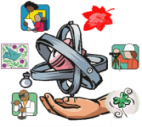 Ежегодно в апреле в начальных классах проходит конкурс проектно-исследовательских работ «Первые шаги в науку». На суд жюри было представлено 7 работ учащихся 1-3 классов (1Б, 1В, 2А, 2В, 3Б, две работы 3А кл.) в номинации «Биологи и экологи» (биология, природоведение, здоровьесбережение). Конкурсные работы выполнены как индивидуально, так и детскими коллективами под руководством Ефимкиной А.И., Отрубейниковой С.Л., Петровой Е.П., Михалевой Г.Н., Русаковой О.Ю.  Юные исследователи представили учебно-исследовательские работы экспериментального характера, содержащие      собственное      мнение,       практическое       исследование или    аргументированный    анализ     уже     существующих     исследований и разработок, на основе которого дали  ответ на поставленный вопрос. Ребята продемонстрировали интерес к выбранным темам, оригинальность идей, неравнодушную позицию, т.к. после презентаций активно задавали друг другу  вопросы. Приз зрительских симпатий заслужили работы «Как вырастить рассаду петунии?» (3Б) и «Кто такие богомолы?» (2В). Поздравляем победителей и призеров конкурса! Желаем успехов в муниципальном этапе краевого открытого конкурса творческих и исследовательских работ «Стартис!»Юные исследователи представили учебно-исследовательские работы экспериментального характера, содержащие      собственное      мнение,       практическое       исследование или    аргументированный    анализ     уже     существующих     исследований и разработок, на основе которого дали  ответ на поставленный вопрос. Ребята продемонстрировали интерес к выбранным темам, оригинальность идей, неравнодушную позицию, т.к. после презентаций активно задавали друг другу  вопросы. Приз зрительских симпатий заслужили работы «Как вырастить рассаду петунии?» (3Б) и «Кто такие богомолы?» (2В). Поздравляем победителей и призеров конкурса! Желаем успехов в муниципальном этапе краевого открытого конкурса творческих и исследовательских работ «Стартис!»Юные исследователи представили учебно-исследовательские работы экспериментального характера, содержащие      собственное      мнение,       практическое       исследование или    аргументированный    анализ     уже     существующих     исследований и разработок, на основе которого дали  ответ на поставленный вопрос. Ребята продемонстрировали интерес к выбранным темам, оригинальность идей, неравнодушную позицию, т.к. после презентаций активно задавали друг другу  вопросы. Приз зрительских симпатий заслужили работы «Как вырастить рассаду петунии?» (3Б) и «Кто такие богомолы?» (2В). Поздравляем победителей и призеров конкурса! Желаем успехов в муниципальном этапе краевого открытого конкурса творческих и исследовательских работ «Стартис!»КлассТема работыФ.И. автораРуководительРезультат1 – 2 классы1 – 2 классы1 – 2 классы1 – 2 классы1 – 2 классы1ВКак спать, чтобы высыпаться?Бурдун Иван Вальянов Фёдор Спиридонов Семён Отрубейникова С.Л.I место1БЧем уникальны кактусы?Глушак ИванСизёв МаркЕфимкина А.И.II место2ВКто такие богомолы?Савицкий ИльяМихалева Г.Н.II место2АЖизнь на кончиках пальцев.Берзина Арина Хачатрян Тигран Петрова Е.П.жIII место3 – 4 классы3 – 4 классы3 – 4 классы3 – 4 классы3 – 4 классы3БКак вырастить рассаду петунии?Глейм Владимир Васильев Даниил Беспалова София Мезенина ВарвараБузынин Константин Никитина ДарьяЕфимкина А.И.I место3АПочему завтрак важен и какая от него польза?Глушкова ЮлияРусакова О.Ю.III место3АКак занятия танцами влияют на  здоровье?Гучигова АрианаРусакова О.Ю.III место